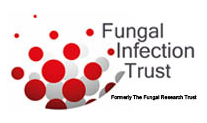 Fungal Infection Trust (FIT) Geoff Scott Travel Funding Application Form John Morgan, FCMA, CGMA
 The Fungal Infection Trust, Charity No: 1147658
 A Company Registered in England & Wales No: 08031174
 20,Elsdon Place, St.Georges Wood, Morpeth, NE61 2GY secretary@fungalinfectiontrust.orgPlease complete this form and send to:1.Application Date2. Conference/Course Title3.Academic Institution4. Personnel –Who is attending?Date?5. Aims and ObjectivesAimsObjectives6. Simple summary7. Background and rationale – to include the relevance and applicability of the research, medical potential/importance/innovation. How does this work align with FIT strategy?relevance and applicability of the researchmedical potential/importance/innovationHow does this work align with FIT strategy8. Financial DetailsConference/Course Registration FeeTravelAccommodation